SLOVENSKÁ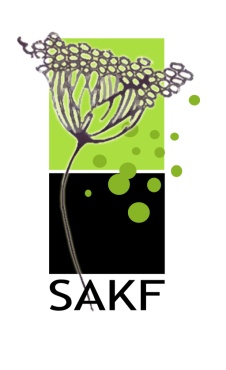 ASOCIÁCIAKVETINÁROVA FLORISTOV	KALENDÁR AKCII  2020Január24.-28.1.2020	Christmasworld –  Floradecora						Frankfurt26.1.2020	Valné zhromaždenie SAKF						Piešťany28.-31.1.2020	IPM 				 					EssenFebruár11.2.2020	Malinovský Valentín 2020 – súťaž					Malinovo26.2.-11.3.2020 Nežná krása orchideii -	výstava orchideí v Botanickej záhrade		Nitra21.-22.2.2020 	Svadobné dni & Beaute 						Nitra23.2.2020	Floristický seminár – lektor Marie Bittnerová			Piešťany		( Romantický svadobný stôl pre mladomanželov)Marec1.3.2020	Floristický seminár – lektor Nathalie Hieronymus			Piešťany		(Aranžovanie technikou prepletania) 3.3.2020 	Orchidea a jej krása – floristický seminár v Botanickej záhrade		Nitra7.3.2020 	Lovec orchideí – dobrodružný seminár	v Botanickej záhrade		Nitra3.-8.3.2020	Flowers to Arts								Aargauer21.-22.3.2020	Spirit of flowers – floristická show					Praha22.3.2020	Floristický seminár – lektor Maroš Petic				Piešťany		(Aranžovanie technikou viazania)	Apríl1.4.2020	Veľká noc v Pruskom 2020 – súťaž					Pruské	19.4.2020	Floristický seminár – lektor Tamás Vígh				Piešťany		( Aranžovanie technikou vkladania)15.-19.4.2020	Záhradkár – výstava							Trenčín23.-26.4.2020	Gardenia – výstava							Nitra23.-26.4.2020	Flóra Olomouc – výstava 						Olomouc28.-29.4.2020	Floristický seminár – lektor Marie Bittnerová (len pre členov)	Bratislava30.4.2020	Flóra Cup 2020 - súťaž						BratislavaMáj30.4.-3.5.2020	Flóra Bratislava 2020	- výstava					Bratislava17.5.2020	Floristický seminár – lektor Mário Maška				Piešťany		( Svadobné techniky)13.-17.5.2020	Děčínska kotva – Majstrovstvá vo floristike ČR				DěčínJún5.-6.6.2020	Europa Cup - súťaž							Katowice6.-7.6.2020	Europa Cup - zájazd							KatowiceJúlAugust4.-5.8.2020 	Floria – výzdoba kostola						Kroměříž7.-9.8.2020 	Floria – výstava							Kroměříž21.-22.8.2020	Seminár pre pedagógov  - Silvia Pavúrová				PruskéSeptember3.-7.9.2020	Gartenbaumesse – výstava v Rakúsku					Tulln an der Donau 12.-13.9.2020	Majstrovské skúšky - výstava						Zwettl23.9.2020	Victoria Regia 2020 - súťaž						Piešťany23.9.2020	Oasis Visegrad Cup - Visegrad Florist Championship - súťaž 	Piešťany26.9.2020	Kvetinové korzo							PiešťanyOktóber1. - 4.10.2020	Rozkvetlé památky							Olomouc4.10.2020	Floristický seminár – lektor Marie Bittnerová			Piešťany		( dušičky)18.10.2020	Floristický seminár – lektor Marie Bittnerová			Piešťany		( vianoce)9.-10.10.2020	Jahrada – výstava							TrenčínNovember	December 15.12.2020	Vianočné inšpirácie - súťaž						Košice	   Akcia usporiadaná SAKF                                 Akcia usporiadaná v spolupráci s partnermi